Задания  для 5А класса на 27.04.2020НЕМЕЦКИЙ ЯЗЫК (группа Дворяжкина Е.Ю.)№8 заполнить таблицу по текстам. Таблицу записываем в тетрадь!!!№9 записать в столбик слова, которые вы вставили.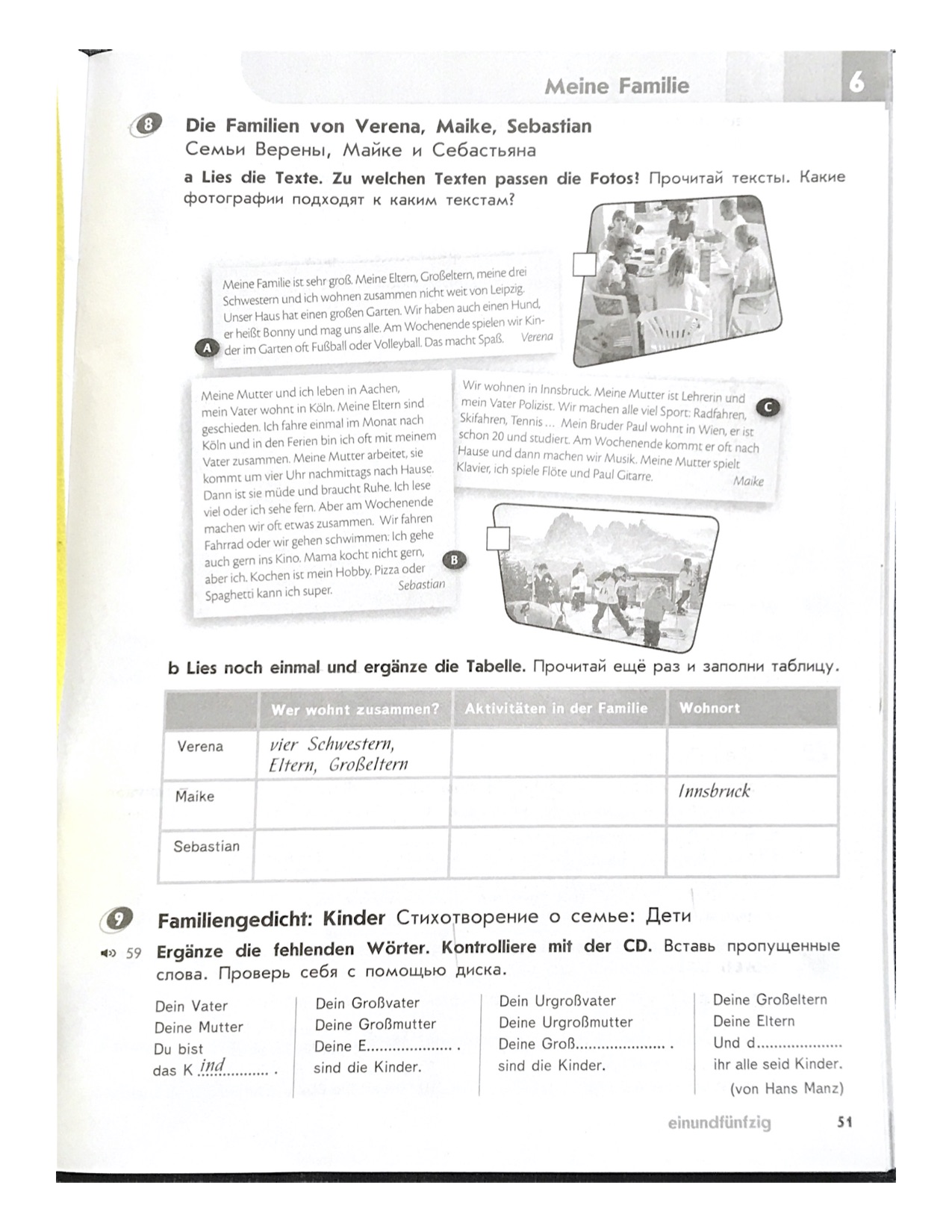 НЕМЕЦКИЙ ЯЗЫК (группа Садиловой Т.А.)Списать слова, перевести на русский язык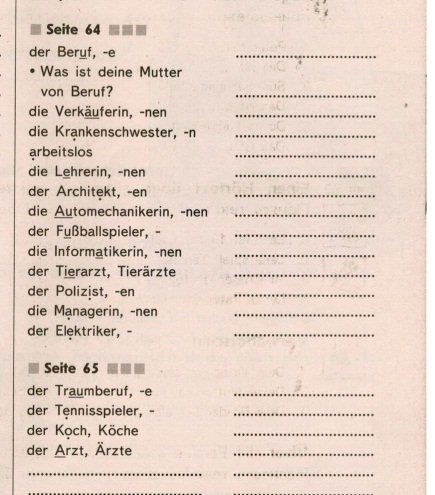 Списать предложения и вписать профессии.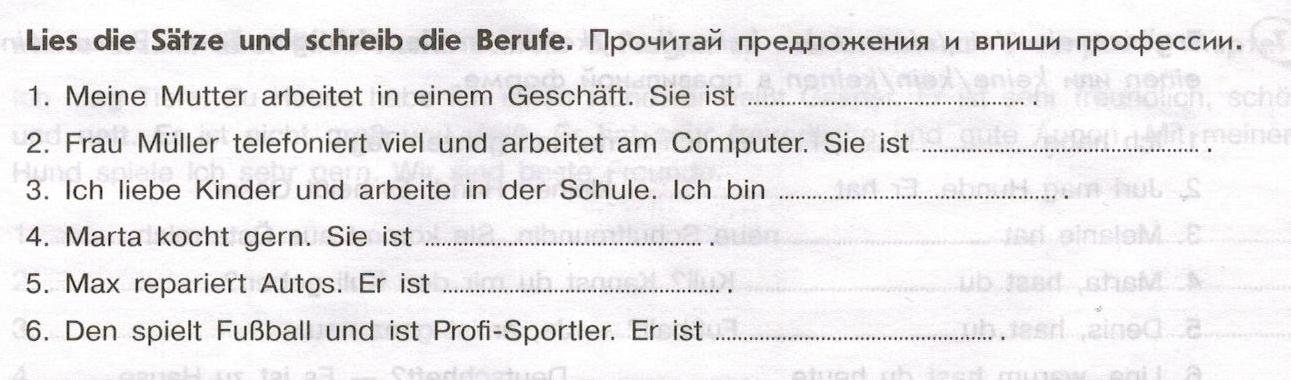 ПредметЗаданиеФорма контроля Математикап.4.16№1007, №1008, №1009задания выполнить в тетради, фотографии выполненных заданий прислать учителю на электронную почту  olga_shapoval73@mail.ruдо 10 часов  28.04.2020 годаНемецкий языкгруппа Дворяжкиной Е.Ю.Выполнить задание  письменно в тетрадь (см. ниже)Прислать на электронную почту учителю distantschool3@yandex.ru30.04.2020 до 19.00Немецкий языкгруппа Садиловой Т.А.учебник стр. 64, упр.11 (а,б),  упр. 12 (а): Прочитать и перевести (устно) диалог и слова, обозначающие профессии, найти на картинке соответствующую профессию, выучить названия профессий.Выполнить письменно задания (см. ниже) Фотографии выполненного задания прислать на электронную почту sadilova62@mail.ru.до 10 часов  28.04.2020 годаТехнологияВидеоурок по теме «Выполнение коробочки для конфет» по ссылке:https://www.youtube.com/watch?time_continue=170&v=nOtEQUYryXk&feature=emb_logoВыполнить коробочку из бумаги и сделать 1 фото «Вы и поделка»Выполнить задание и отправить  фото работы учителю на электронную почту IZO3new@yandex.ruдо 9 часов 30.04.2020 г.Информатика§12  читать пункты :- разнообразие задач обработки информации- систематизация информации- поиск информации- изменение формы информацииИ внимательно разбираем следующие пункты до конца параграфа!Ответить письменно на вопросы: 1,3,4,5,8,9, 15Фотографии выполненного задания отправить на электронную почту tasha_light@mail.ruдо 05.05.2020 годаИнформатикаПРАКТИКА: работа 15 стр.170 Находим в любой поисковой системе ПАМЯТНИК КЛАВИАТУРЕ, в текстовом редакторе WORD создаём таблицу как в учебнике и заполняем её, на вопросы  задания  2 и 3 отвечаем под таблицей. до 05.05.2020 годаЛитератураЧитать отрывок из повести «Робинзон Крузо» (стр.162 —174). Ответить на вопросы 2,3 (стр.174)Фотографии выполненного задания прислать на электронную почту kustova.irina@inbox.ruдо 14 часов  30 апреля 2020 года ОБЖ «Первая медицинская помощь при отравлениях» стр. 160 - 161 Кратко ответить на вопрос «Как оказать помощь при пищевых отравлениях?»Фотографию выполненного задания отправить сообщением на электронную почту desyatovsckaya@yandex.ru  до 30 апреля 2020 года